GRAD ZAGREB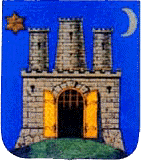 GRADSKI URED ZA GOSPODARSTVO, RAD I PODUZETNIŠTVOZagreb, Trg Stjepana Radića 1Tel.: 61-01-110, 61-01-109, 61-01-106, 61-01-105e-mail: gospodarstvo@zagreb.hr     Fax:61- 01-077Obrazac 1.o	gospodarske manifestacijeo	savjetovanja, kongresi, edukativne i stručne manifestacijeo	druge manifestacijeispunjen obrazac Zahtjeva za dodjelu potpora za promicanje poduzetništva i obrta, dokaz o pravnome statusu podnositelja zahtjeva (preslika rješenja ili izvatka iz registra ili drugi dokument koji dokazuje pravnu osobnost);preslika Obavijesti Državnog zavoda za statistiku o razvrstavanju poslovnog subjekta prema NKD-u (trgovačka društva);ponude, predračuni ili računi s dokazom za plaćanje davatelja usluge i/ili dobavljača za svaku pojedinu namjenu za koju se potpora traži, ugovori i sl.; dokaz o drugim izvorima financiranja;izvornik Potvrde nadležne porezne uprave o nepostojanju duga prema državnom proračunu koja nije starija od 30 dana od dana podnošenja zahtjeva;izvornik Potvrde trgovačkog društva Gradsko stambeno komunalno gospodarstvo d.o.o., Savska 1, o nepostojanju duga prema Gradu Zagrebu koja nije starija od 30 dana od dana podnošenja zahtjeva;preslika Ugovora o otvaranju poslovnog računa (IBAN transakcijski račun);izvornik BON-2 ili SOL-2 koji nije stariji od 30 dana od dana podnošenja Zahtjeva;potpisana Izjava o korištenim potporama male vrijednosti;pisana Izjava o korištenim potporama male vrijednosti povezanih društava tepotpisani obrazac Skupna izjava.Zahtjev za dodjelu financijskih potpora za promicanje poduzetništva i obrta1. OSNOVNI PODACI O KORISNIKU POTPORE1. OSNOVNI PODACI O KORISNIKU POTPORE1. OSNOVNI PODACI O KORISNIKU POTPORE1. OSNOVNI PODACI O KORISNIKU POTPORE1. OSNOVNI PODACI O KORISNIKU POTPORENAZIV ORGANIZATORA MANIFESTACIJE:ADRESA SJEDIŠTA (ulica, broj, poštanski broj):PRAVNI STATUS:OIB:TELEFON:FAX:FAX:MOBITEL:MOBITEL:EMAIL:EMAIL:WEB:WEB:WEB:OSOBA ZA KONTAKT(ime, prezime, funkcija, telefon, mobitel):BANKA i IBAN transakcijski račun:UKRATKO OPIŠITE SVOJU ORGANIZACIJU I ČIME SE BAVI 2. PODACI O MANIFESTACIJI2. PODACI O MANIFESTACIJI2. PODACI O MANIFESTACIJI2. PODACI O MANIFESTACIJI2. PODACI O MANIFESTACIJINAZIV MANIFESTACIJE:CILJEVI MANIFESTACIJE:KARAKTER MANIFESTACIJE:a) međunarodna           b)državna/regionalna          c)lokalnaa) međunarodna           b)državna/regionalna          c)lokalnaa) međunarodna           b)državna/regionalna          c)lokalnaa) međunarodna           b)državna/regionalna          c)lokalnaDATUM ODRŽAVANJA:MJESTO ODRŽAVANJA:VRIJEME TRAJANJA (broj dana):TRADICIJA ODRŽAVANJA (godina od kada se manifestacija održava):3. OPIS MANIFESTACIJE (ukratko opisati ciljeve, sadržaj i program manifestacije)3. OPIS MANIFESTACIJE (ukratko opisati ciljeve, sadržaj i program manifestacije)3. OPIS MANIFESTACIJE (ukratko opisati ciljeve, sadržaj i program manifestacije)3. OPIS MANIFESTACIJE (ukratko opisati ciljeve, sadržaj i program manifestacije)3. OPIS MANIFESTACIJE (ukratko opisati ciljeve, sadržaj i program manifestacije)+++++4. FINANCIJSKI PLAN MANIFESTACIJE4. FINANCIJSKI PLAN MANIFESTACIJE4. FINANCIJSKI PLAN MANIFESTACIJE4. FINANCIJSKI PLAN MANIFESTACIJE4. FINANCIJSKI PLAN MANIFESTACIJETROŠKOVIMANIFESTACIJEIZNOS VLASTITIH ULAGANJAIZNOS POTPORE KOJI SE TRAŽI OD GRADA ZAGREBADRUGI SUBJEKTI KOJI SUDJELUJU U FINANCIRANJU5. TROŠKOVNIK (navesti samo prihvatljive troškove sukladno Natječaju)5. TROŠKOVNIK (navesti samo prihvatljive troškove sukladno Natječaju)5. TROŠKOVNIK (navesti samo prihvatljive troškove sukladno Natječaju)5. TROŠKOVNIK (navesti samo prihvatljive troškove sukladno Natječaju)5. TROŠKOVNIK (navesti samo prihvatljive troškove sukladno Natječaju)VRSTA I NAMJENA TROŠKAVRSTA I NAMJENA TROŠKAVRSTA I NAMJENA TROŠKAVRSTA I NAMJENA TROŠKAIZNOS UKUPNOUKUPNOUKUPNOUKUPNOPRILOZI UZ ZAHTJEV